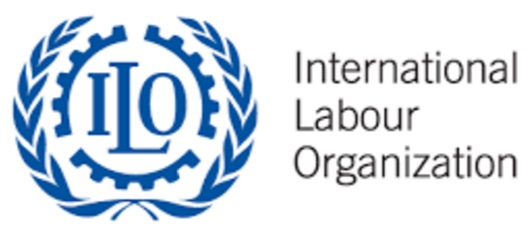 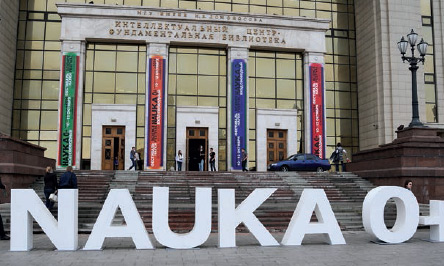 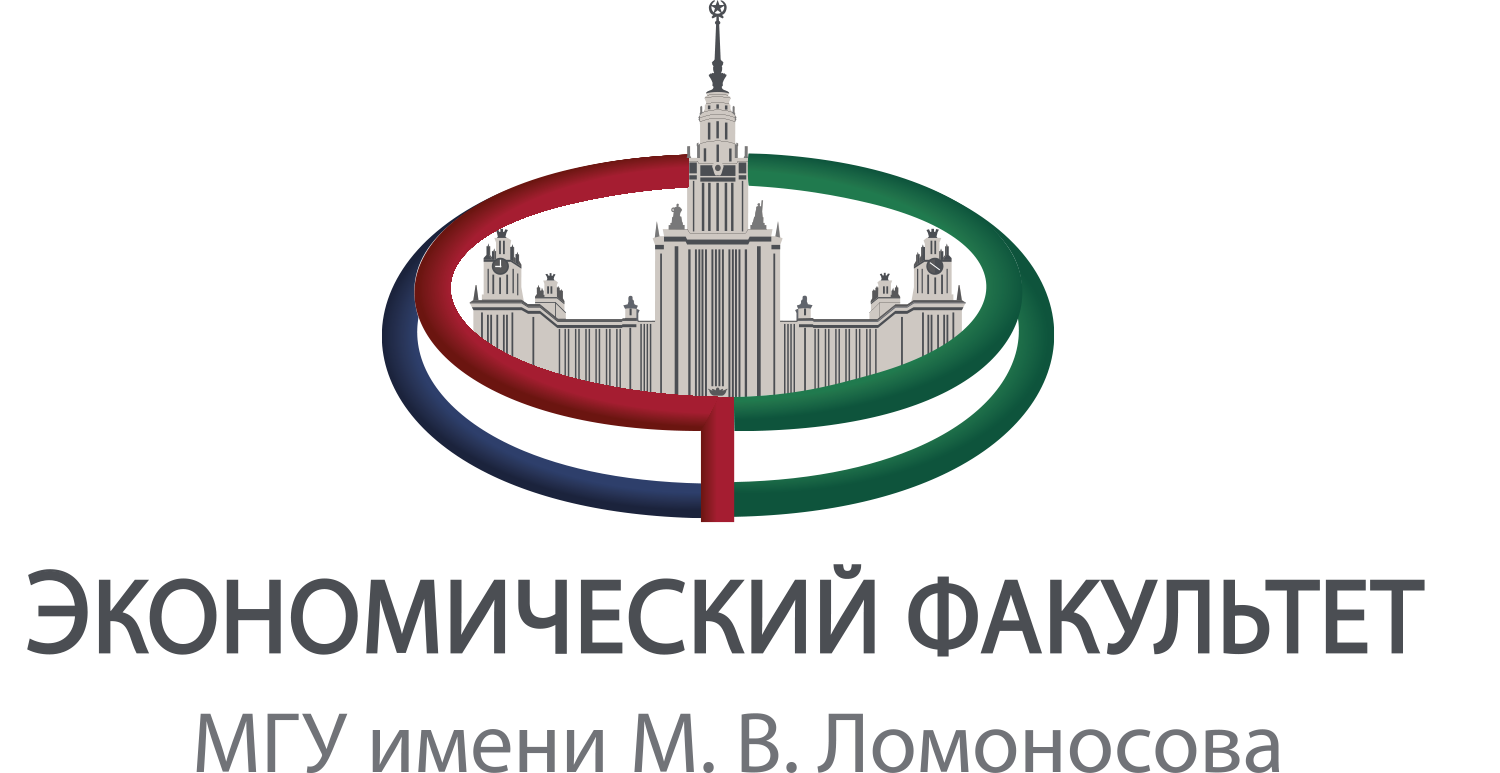 XIII ФЕСТИВАЛЬ НАУКИМЕЖДУНАРОДНЫЙ МЕЖВУЗОВСКИЙ КРУГЛЫЙ СТОЛ «Будущее сферы труда в цифровой экономике: методология исследования и инновационные практики»ПРОГРАММА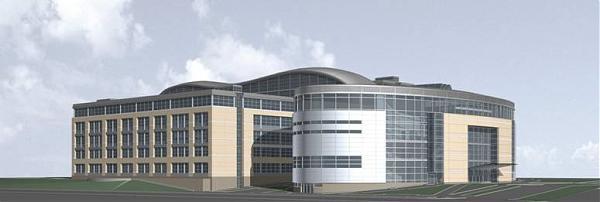 12 ОКТЯБРЯ 2018 г.МОСКВА12 октября 2018 г.9:30 – 10:00 – Регистрация участников10:00-11:00 - Пленарное заседание, ауд. П-4Тада Канае (Tada Kanae) - координатор проекта по вопросам занятости молодежи «Партнерства в сфере занятости молодежи Содружества Независимых Государств, фаза II» в Группе технической поддержки по вопросам Достойного труда и Бюро МОТ для стран Восточной Европы и Центральной Азии (Project Technical Officer (Research) Partnerships for Youth Employment in the Commonwealth of Independent States, Phase II ILO Decent Work Team and Country Office for Eastern Europe and Central Asia) Разумова Татьяна Олеговна, д.э.н., профессор, зав. кафедрой экономики труда и персонала экономического факультета МГУ имени М.В. Ломоносова «Будущее сферы труда: вызовы для России».Тутов Леонид Арнольдович, д.ф.н., профессор, зав. кафедрой философии и методологии экономики экономического факультета МГУ имени М.В. Ломоносова «Человек в цифровой экономике: возможности личностного развития»Свободная дискуссия.11:30-13:00 - Сессия 1. ауд. 407Интерактивный семинар «Портрет молодого ученого»(модераторы: д.ф.н., проф. Тутов Л.А., к.ф.н., н.с. Рогожникова В.Н.) 11:30-16:00 - Сессия 2. ауд. П-4Девятый межвузовский круглый стол«Российский рынок труда глазами молодых ученых»Ведущие круглого стола –Разумова Татьяна Олеговна, д.э.н., профессор, зав. кафедрой экономики труда и персонала экономического факультета МГУ имени М.В. Ломоносова.Колосова Риорита Пантелеймоновна, д.э.н., Заслуженный профессор МГУ имени М.В. Ломоносова, Заслуженный Работник высшей школы РФ, профессор, научный руководитель кафедры экономики труда и персонала экономического факультета МГУ имени М.В. Ломоносова.№ФИОТема выступленияСЕССИЯ № 2.1 Макроэкономические аспекты функционирования рынка трудаСЕССИЯ № 2.1 Макроэкономические аспекты функционирования рынка трудаСЕССИЯ № 2.1 Макроэкономические аспекты функционирования рынка трудаСамраилова Екатерина Константиновна, д.полит. н., профессор, Российский университет транспорта (МИИТ)«Развитие цифровой экономики и формирование новых подходов к занятости населения»Бартлин Евгений Александрович, научный сотрудникИнститута социально-экономических проблемнародонаселения РАН«Цифровая экономика и трансформация труда и занятости»Алёшина Анна Борисовна, ассистент кафедры экономика труда и персонала экономического факультетаМГУ имени М.В. Ломоносова«Современные исследования экономической политики в сфере труда в России»Решетова Елена Игоревна, аспирант экономического факультетаэкономического факультетаМГУ имени М.В. Ломоносова«Вопросы применения дистанционной занятости в России»Кучеренко Кирилл Сергеевич, магистр, лаборант-исследовательРЭУ им. Г.В. ПлехановаФакультет экономики и права«Цифровые навыки работников старшего возраста»Серпухова Мария Александровна, аспирант 2-го г.о. экономического факультетаМГУ имени М.В. Ломоносова«Баланс семья-работа: европейский контекст» Архина Анна Сергеевна, студент 3-го курса экономического факультетаМГУ имени М.В. Ломоносова Соболева Дарья Алексеевна,студент 3-го курса экономического факультета МГУ имени М.В. Ломоносова«Дорогое материнство» и социальная политика»Иванова Екатерина Сергеевна,cтудентка 4-го курса экономического факультета МГУ имени М. В. Ломоносова«Развитие занятости женщин в топ-менеджменте в России»Полякова Юлия Михайловна, магистр экономического факультетаМГУ имени М.В. Ломоносова«Перспективы развития гигономики в условиях глобальной цифровизации на российском рынке труда»Шурпиков Владислав АндреевичАспирант 3-го г.о.экономического факультетаМГУ имени М.В. Ломоносова«Влияние переговорной силы работников на гибкостьуровней безработицы и заработной платы»Юдина Мария Александровна, научный сотрудник лабораторииПроблем уровня и качества жизниИСЭПН РАН«Профсоюзы 4.0»СЕССИЯ № 2.2 Сбалансированность рынка труда и рынка образовательных услугСЕССИЯ № 2.2 Сбалансированность рынка труда и рынка образовательных услугБудзинская Ольга Владимировнак.э.н., доцент РГУ нефти и газа (НИУ) имениИ.М. ГубкинаФакультет экономики иуправления«Экономические формы обеспечения системы непрерывного образования в России»Демидова Александра Вячеславовна, магистр экономики, аспирант Российского государственного университета нефти и газа имени И.М. Губкина«Вопросы развития профессионального образования в условиях перехода на новый технологический уклад»СЕССИЯ № 2.3 Внутрифирменные социально-трудовые отношенияСЕССИЯ № 2.3 Внутрифирменные социально-трудовые отношенияЗадоя Вероника Павловна, магистр кафедры экономики труда и управления персоналом экономического факультета ОУП ВО «Академия Труда и Социальных Отношений»«Проблемы современных руководителей – от опыта к инновациям»Ондар Анай-Хаак Эрес-ооловна, аспирант экономического факультета МГУ имени М.В. Ломоносова«Контекст корпоративной социальной ответственности в пространстве социально-трудовых отношений: зарубежный опыт»Миннуллин Айнур Борисович, магистр Института экономики, финансов и бизнеса Башкирского государственного университета«Эффективность использования сектора ИТ в организациях»Туманова Екатерина Андреевна, студентка II курса магистратуры Института экономики иуправления на предприятииСамарского государственногоэкономического университета«Бережливое производство на предприятиях ЖКХ»Косихин Артём Сергеевич,  магистр кафедры экономики труда и управления персоналом экономического факультета ОУП ВО «Академия Труда и Социальных Отношений»«Современная практика развития персонала в отечественных изарубежных организациях: сходства, различия и дальнейшее развитие тенденций»Торгунакова Анастасия Валерьевна, студентка 4 курса Российского экономическогоуниверситета им. Г.В. ПлехановаФакультет экономики и права«Тренды и направления совершенствования организации труда в российских и зарубежных компаниях»Бежанова Зинаида Фёдоровна, cтудентка 4-го курса экономического факультета МГУ имени М. В. Ломоносова«Формирование алгоритма роста производительности труда промышленного предприятия» 